О регистрации избранного главы Копьевского сельсоветаОрджоникидзевского района Республики ХакасияВ соответствии с частью 3 статьи 65 Закона Республики Хакасия «О выборах глав муниципальных образований и депутатов представительных органов муниципальных образований в Республике Хакасия» территориальная избирательная комиссия Орджоникидзевского района постановляет: 1. Зарегистрировать избранного главу Копьевского сельсовета Орджоникидзевского района Республики Хакасия Коропова Александра Александровича.2. Выдать Коропову Александру Александровичу удостоверение об избрании главой Копьевского сельсовета Орджоникидзевского района Республики Хакасия. Председатель комиссии					Т.С. ФедороваСекретарь комиссии						И.Н. Карабутина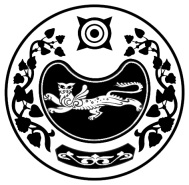 РЕСПУБЛИКА ХАКАСИЯТЕРРИТОРИАЛЬНАЯ 
ИЗБИРАТЕЛЬНАЯ  КОМИССИЯОРДЖОНИКИДЗЕВСКОГО РАЙОНАХАКАС РЕСПУБЛИКАНЫAОРДЖОНИКИДЗЕ АЙМАOЫНЫAОРЫНДАOЫТАБЫO КОМИССИЯЗЫС ПОЛНОМОЧИЯМИ ИЗБИРАТЕЛЬНОЙ КОМИССИИ МУНИЦИПАЛЬНОГО ОБРАЗОВАНИЯ КОПЬЕВСКИЙ СЕЛЬСОВЕТ ОРДЖОНИКИДЗЕВСКОГО РАЙОНА РЕСПУБЛИКИ ХАКАСИЯПОСТАНОВЛЕНИЕС ПОЛНОМОЧИЯМИ ИЗБИРАТЕЛЬНОЙ КОМИССИИ МУНИЦИПАЛЬНОГО ОБРАЗОВАНИЯ КОПЬЕВСКИЙ СЕЛЬСОВЕТ ОРДЖОНИКИДЗЕВСКОГО РАЙОНА РЕСПУБЛИКИ ХАКАСИЯПОСТАНОВЛЕНИЕС ПОЛНОМОЧИЯМИ ИЗБИРАТЕЛЬНОЙ КОМИССИИ МУНИЦИПАЛЬНОГО ОБРАЗОВАНИЯ КОПЬЕВСКИЙ СЕЛЬСОВЕТ ОРДЖОНИКИДЗЕВСКОГО РАЙОНА РЕСПУБЛИКИ ХАКАСИЯПОСТАНОВЛЕНИЕ27 сентября 2021 года№ 34/188-5п. Копьевоп. Копьевоп. Копьево